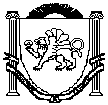 АДМИНИСТРАЦИЯЗуйского сельского поселенияБелогорского районаРеспублики КрымП О С Т А Н О В Л Е Н И ЕВ соответствии с Федеральным законом от 06.10.2003 года № 131 - ФЗ «Об общих принципах организации местного самоуправления в Российской Федерации», Законом Республики Крым от 28 августа 2014 года № 54-ЗРК «Об основах местного самоуправления в Республике Крым», во исполнение экспертного заключения Министерства юстиции Республики Крым от 11.11.2019 года на постановление администрации Зуйского сельского поселения Белогорского района Республики Крым от 25.01.2019 года №08 «Об утверждении Положения о порядке регистрации устава территориального общественного самоуправления, осуществляемого на территории муниципального образования Зуйское сельское поселение Белогорского района Республики Крым», руководствуясь Уставом муниципального образования Зуйское сельское поселение Белогорского района Республики Крым, Администрация Зуйского сельского поселения Белогорского района Республики Крым, п о с т а н о в л я е т:1. Постановление Администрации Зуйского сельского поселения Белогорского района Республики Крым от 25.01.2019 года №08 «Об утверждении Положения о порядке регистрации устава территориального общественного самоуправления, осуществляемого на территории муниципального образования Зуйское сельское поселение Белогорского района Республики Крым» отменить.2. Опубликовать настоящее постановление на официальном Портале Правительства Республики Крым на странице муниципального образования Белогорский район (http://belogorskiy.rk.gov.ru)/ в разделе «Муниципальные образования района», подраздел «Зуйское сельское поселение», а также обнародовать путем размещения на информационном стенде в административном здании Зуйского сельского поселения.3. Настоящее постановление вступает в силу со дня его обнародования.4. Контроль за исполнением настоящего постановления оставляю за собой.СОГЛАСОВАНО:Ознакомлены:М.И. МенчикВедущий специалист сектора по правовым (юридическим) вопросам, делопроизводству, контролю и обращениям граждан 19 февраля 2020 годапгт Зуя№ 68Об отмене постановления Администрации от 25.01.2019 года №08 «Об утверждении Положения о порядке регистрации устава территориального общественного самоуправления, осуществляемого на территории муниципального образования Зуйское сельское поселение Белогорского района Республики Крым»Председатель Зуйского сельского совета-глава администрации Зуйского сельского поселенияА. А. ЛахинЗаместитель главы АдминистрацииЕ.А. РыбоваловЗаведующий сектором по вопросам муниципального имущества, землеустройства и территориального планированияЗаведующий сектором по вопросам финансирования и бухгалтерского учетаС.В. КириленкоМ.В. ДамаскинаЗаведующий сектором по правовым (юридическим) вопросам, делопроизводству, контролю и обращениям гражданМ.Р. МеметоваВедущий специалист сектора по правовым (юридическим) вопросам, делопроизводству, контролю и обращениям гражданЛ.И. Носивец